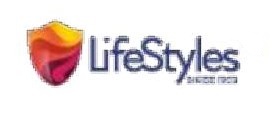 									Corporate Headquarters111 Wood Ave South #210 Iselin NJ 08830(800) 305-1054 
www.lifestylesglobal.comAugust 17, 2023Minimum order = 1 case.Lifestyles US OPCO INC dba SXWELL USA LLC - Contact information:Liz Kramer 	Email: Elizabeth.Kramer@Lifestyles.com  Customer Service:  1-800-305-1054Customer Service Email to place your orders: CSUS@lifestyles.com Item NumberProduct DescriptionUOMCase Price210151SKYN ELITE NON LATEX CONDOM 1,008 condoms / Case$    275.00 210149SKYN ELITE LARGE NON LATEX CONDOM 1,008 condoms / Case$    275.00 210147SKYN Original Non Latex Condom1,008 condoms / Case$    262.50 310156LifeStyles Ribbed Latex Condom 1,008 condoms / Case$    46.00 310160LifeStyles Non-Lubricated Latex Condom1,008 condoms / Case$    46.00 310154LifeStyles Lubricated Latex Condom1,008 condoms / Case$    46.00 310158LifeStyles Tuxedo Latex Condom 1,008 condoms / Case$    46.00 310161LifeStyles Ultra-Thin Latex Condom 1,008 condoms / Case$    46.00 310151LifeStyles Assorted Flavors Latex Condom 1,008 condoms / Case$    46.00 832152LifeStyles Rough Rider Latex Condom1,008 condoms / Case$    46.00 310152LIFESTYLES TOUGH LATEX CONDOM 1,008 condoms / Case$    46.00 310153LIFESTYLES LARGE LATEX CONDOM 1,008 condoms / Case$    48.50310159Lifestyles Ultra-Sensitive Latex Condom 1,008 condoms / Case$    46.00 310157LifeStyles Snugger Fit Latex Condom 1,008 condoms / Case$    46.00 310150LifeStyles Assorted Colors Latex Condom 1,008 condoms / Case$    46.00 410107LifeStyles Aloe & Vitamin E Personal Lubricant Sachets1,008 sachets / Case$    42.00 